Year 6 Writing Task – Alternative Fairy TalesWe know you have all been working hard and trying your best with your home learning. This week we would like you ALL to complete a piece of writing which we will  mark and give you some feedback.We would like you to start your English work this week on Hamilton Week 7 day 4 as the focus for the week will be alternative fairy tales. Do you remember how we read some of Roald Dahl’s Revolting Rhymes during Book Week  - it seems such a long time ago!You need to work through the plans for days 4 and 5 and then plan and write your own alternative fairy tale. Really try to be creative and let your imaginations flow. Think about using the full range of punctuation you have been taught and be brave with your vocabulary choices. Your writing could be on the page on the Hamilton plan or on your own paper – you may need 2 or 3 pages! Roald Dahl was very successful with his rhyming but your story doesn’t have to rhyme. At the top of your work we want to see your name, a date and title (all underlined)  You will also have a marking sheet – just like the stickers we use in class.  When you have finished your story, try to self assess in green against the success criteria, and then ask a member of your family to peer assess in pencil. You can type or write your work, whatever is easiest for you. As you know a good piece of writing takes several days, so don’t worry about days 1,2 and 3 of Hamilton this week. We are looking for your very best work, so make sure you give it the time it deserves. Finally when you have  finished,  email it to Y6homelearning@cardinalnewmanschool.co.uk by June 1st.  If it is handwritten, you could either scan it or take a photo before sending it. Also if you want to really impress us, why not add some illustrations.We can’t wait to read your stories, as teachers we love reading children’s writing and it is something we have really missed. We will then return the marking sheet to you so you know which aspects of the work you have done well and what your next steps are.Happy writingMrs Denmead and Ms.Agostini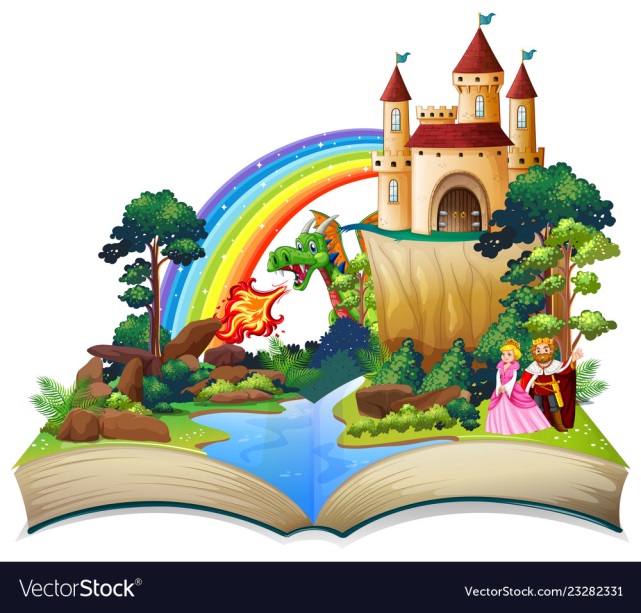 